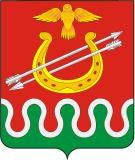 Администрация Боготольского районаКрасноярского краяПОСТАНОВЛЕНИЕг. Боготол«10» ноября 2015 года								№ 537- пО назначении уполномоченного по правам ребенкаВ целях исполнения Конвенции о правах ребенка и на основании Федерального закона от 24.07.1998 г. № 124-ФЗ «Об основных гарантиях прав ребенка в Российской Федерации»ПОСТАНОВЛЯЮ:1.Назначить уполномоченным по правам ребенка в Боготольском районе Колесникову Светлану Николаевну – учителя химии муниципального казенного общеобразовательного учреждения «Булатовская средняя общеобразовательная школа».2.Определить время приема граждан вторая и третья среда месяца с 09.00 ч. до 12.00 ч. по адресу: г. Боготол, ул. Комсомольская, 2, каб.12.3. Признать утратившим силу постановление администрации района от 20.11.2012 № 627-п «О назначении уполномоченного по правам ребенка».4.Настоящее постановление разместить на официальном сайте Боготольского района и опубликовать в «Официальном вестнике Боготольского района».5.Контроль за исполнением настоящего постановления возложить на заместителя главы администрации по социальным, организационным вопросам и общественно-политической работе Недосекина Г.А.6. Постановление вступает в силу со дня подписания.Глава Боготольского района							А.В. Белов